Отчет о проведенной общешкольной линейке,посвященной Дню знанийв МКОУ «Аверьяновская СОШ»    Время летних отпусков и каникул пролетело и 1 сентября наша школа распахнула  двери отдохнувшим ученикам.    День знаний для учеников Аверьяновской  школы стал праздником – с музыкой, гостями, и конечно, первым в учебном году, школьным звонком.    Директор школы Махтаева Зарема Омаровна поздравила всех присутствующих с праздником, пожелала ученикам успехов в своих начинаниях, призвала стремиться быть достойными гражданами своей страны.Заместитель директора по учебно-воспитательной работе Аюбова Рабият Садыковна поздравила ребят, учителей, родителей, пожелала успехов в новом учебном году и вручила грамоты за отличную учёбу.     К поздравлениям присоединились и гости:-Глава сельского поселения с. Аверьяновка Магомедов Магомед Курбанмагомедович,-Представитель ДАСААФ России Грабко Наталья Витальевна,-Юрист МКУ ИМЦ Халиманова Зайнаб Магомедрасуловна. Они пожелали ребятам интересных увлечений в новом году, а учителям – здоровья и терпения. Также вручили грамоты отличившимся ученикам.Праздничный концерт открыли ученицы 3 класса, которые исполнили танец «Ромашки», следом девочки из 9 класса станцевали зажигательный танец «Лезгинка». Также в центре внимания оказались и наши первоклассники, которые рассказали стихи и станцевали «Осенний вальс». Мероприятие завершилось ярким флешмобом. И по традиции прозвучал первый звонок, который отравил всех ребят на их первый урок в новом учебном году.       После торжественной линейки в таком хорошем настроении ребята вместе с классными руководителями отправились в классы, где прошли первые уроки, посвященные теме «Урок Победы»       В ходе проведения уроков Победы учащиеся были ознакомлены с ходом и основными этапами Великой Отечественной войны, известными и неизвестными героями войны, пионерами – героями, нашими земляками, сражавшимися за свободу и независимость нашей Родины, бесчеловечными пытками и тяготами узников концлагерей, неоценимым трудовым подвигом тружеников тыла, трагедиями малых деревень (Хацунь, Матреновка). На уроках Победы звучали стихи, проза и песни военных лет, использовалась хроника того времени, звучали строки из сочинений – размышлений о войне самих учащихся. Учащиеся эмоционально глубоко воспринимали и переживали увиденное и услышанное.        Они пришли к выводу, что необходимо хранить память о тех страшных военных годах, гордиться теми героями, которые рисковали своей жизнью ради мира на Земле, и помнить, что, являясь гражданами своей страны, мы должны любить свою родину, должны уметь защищать Отечество, быть патриотами.Заместитель директора по ВР______________________________/ А.Т. Магомедова /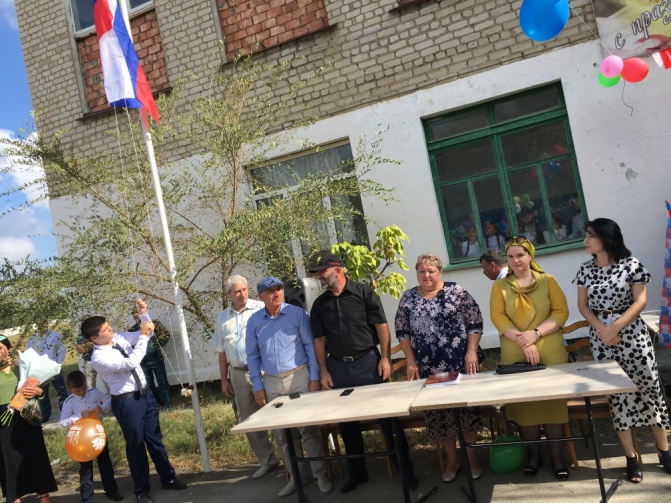 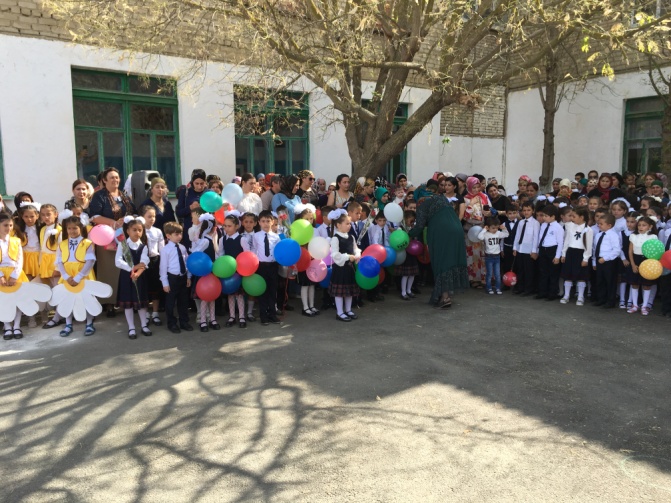 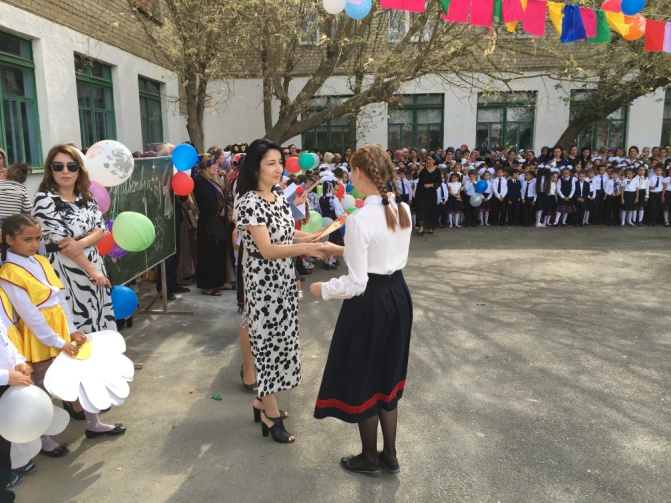 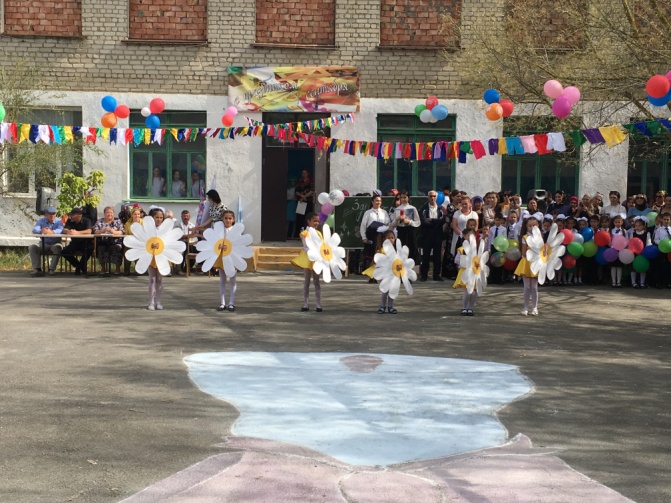 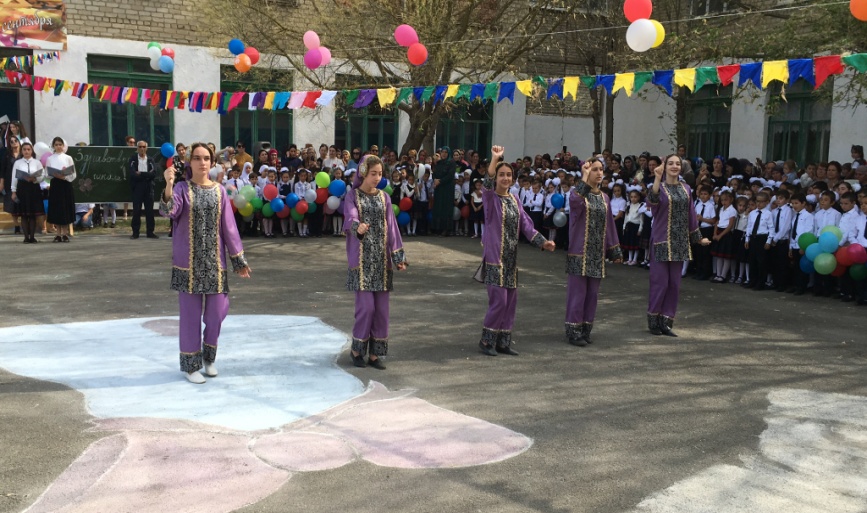 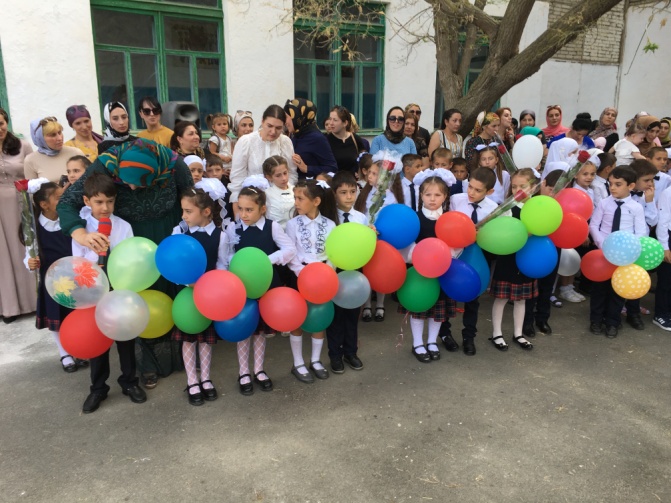 